ҠАРАР                                                                                                     ПОСТАНОВЛЕНИЕ07  апрель  2021 й.                                                 №18                                   07 апреля  2021гО признании утратившими  силу  постановления №  32 от 23.06.2015 г. «Об утверждении  административного регламента осуществления муниципального контроля за сохранностью автомобильных дорог местного значения в границах населенных пунктов  сельского поселения Слаковский сельсовет муниципального района Альшеевский район Республики Башкортостан», № 7 от 02.03.2021   «О внесении изменений в административный регламент осуществления муниципального контроля за обеспечением сохранности автомобильных дорог местного значения в границах населенных пунктов сельского поселения Слаковский сельсовет муниципального района Альшеевский район Республики Башкортостан, утвержденный постановлением администрации сельского поселения Слаковский сельсовет муниципального района Альшеевский район Республики Башкортостан от 23.06.2015 № 32»    В соответствии с п.4  ст.2, ч.2 ст.6 Федерального закона от 26.12.2008 года №294-ФЗ «О защите прав юридических лиц и индивидуальных предпринимателей при осуществлении государственного контроля(надзора) и муниципального контроля», с ч.ч.1,2 ст. 13 Федерального закона от 08.11.2007 года №257-ФЗ «Об автомобильных дорогах и о дорожной деятельности в Российской Федерации и о внесении изменений в отдельных законодательные акты Российской Федерации»,с ч.2 ст.7 Закона Республики Башкортостан от 18.03.2005 года №162-з «О местном самоуправлении в Республике Башкортостан» и в целях приведения в соответствие действующему законодательству нормативно правовых актов, администрация сельского поселения Слаковский  сельсовет муниципального района Альшеевский район Республики Башкортостан     п о с т а н о в л я е т:            1.     Постановления администрации сельского поселения  Слаковский  сельсовет муниципального района Альшеевский район  Республики Башкортостан №32 от 23.06.2015  «Об утверждении  административного регламента осуществления муниципального контроля за сохранностью автомобильных дорог местного значения в границах населенных пунктов  сельского поселения Слаковский сельсовет муниципального района Альшеевский район Республики Башкортостан», № 7 от 02.03.2021 г. «О внесении изменений в административный регламент осуществления муниципального контроля за обеспечением сохранности автомобильных дорог местного значения в границах населенных пунктов сельского поселения Слаковский сельсовет муниципального района Альшеевский район Республики Башкортостан, утвержденный постановлением администрации сельского поселения Слаковский сельсовет муниципального района Альшеевский район Республики Башкортостан от 23.06.2015 № 32»    признать утратившими силу.    2. Настоящее постановление обнародовать в установленном порядке                                           на информационном стенде   и разместить на официальном сайте администрации сельского поселения.                    Глава сельского поселения	                          		М.М.МухтасимовБашКортостан  республика hыӘлшӘй  районыМУНИЦИПАЛЬ  РАЙОНЫНЫЫслак  АУЫЛСОВЕТЫ  АУЫЛБИЛӘМӘЕ ХАКИМИЯТЕ452104,   Ыслак   ауылы,    Yзә^к   урам,   2Тел.  (347254)    3-58-09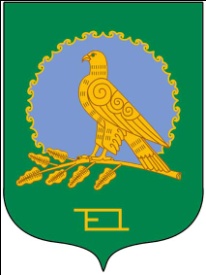 администрациЯСЕЛЬСКОГО ПОСЕЛЕНИЯсЛАКОВСКИЙ СЕЛЬСОВЕТМУНИЦИПАЛЬНОГО  РАЙОНААльшеевский  райоНРеспубликИ  Башкортостан452104   с. Слак,  ул. .Центральная,   2Тел. :  (347254)    32-58-09